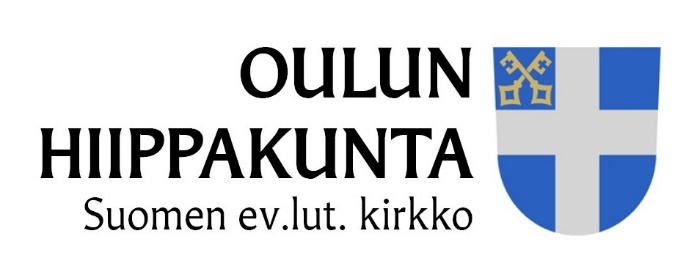 Tämä pohja on tarkoitettu piispantarkastuksen yhteydessä vietettävään juhlajumalanpalvelukseen. Täydennä messun kulku tähän pohjaan ja lähetä valmis ohjelma piispalle ja piispan erityisavustajalle 14 vrk ennen tilaisuutta.PIISPANMESSU Esimerkkiseurakunnassa pvmLiturgia piispa Jukka KeskitaloSaarna kirkkoherra, nimi Avustava pappi nimiEhtoollisavustajat nimetKanttorit nimetKuorot ja muut musiikkiesitykset nimetSuntio nimiPsalmi nimi, jos laulettunaTekstinlukijoina nimetEsirukoilijoina nimetRistinkantaja nimiKolehdinkantajina nimetMuut vastuunkantajat nimetKokoontuminen sakaristossa puoli tuntia ennen messun alkua. Piispa johtaa sakaristorukoukseen. Ristikulkue: Täydennä tähän kulkujärjestys, risti ensimmäisenä, piispa viimeisenä I JOHDANTO(Mahdolliset tervetuliaissanat, avustava pappi)Alkuvirsi nroAlkusiunaus ja vuorotervehdys (piispa)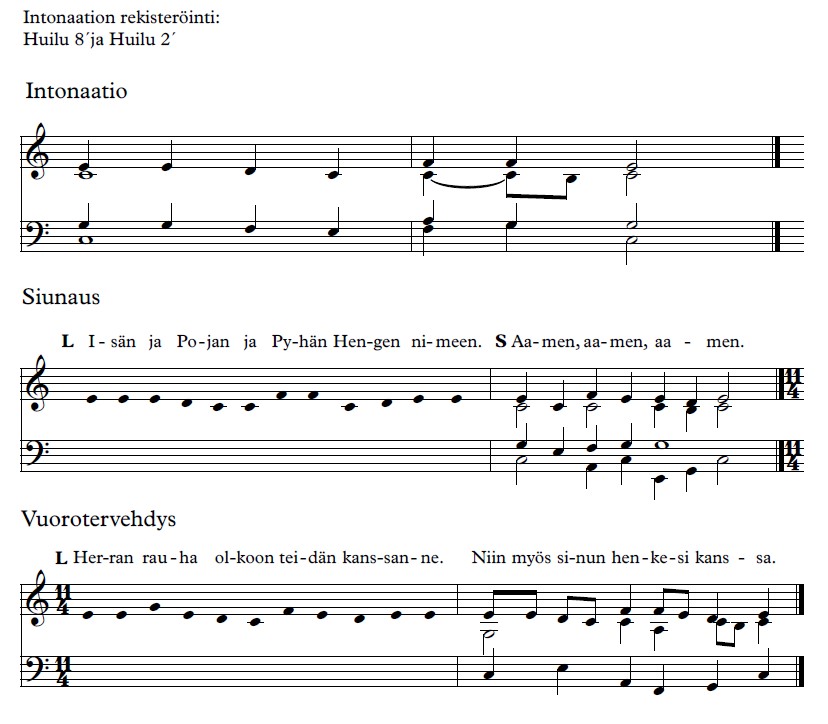 
Avaussanat ja johdanto (piispa Jukka Keskitalo)Kehotus synnintunnustukseen (avustava pappi, nimi)Synnintunnustus (avustava pappi, nimi)Synninpäästö (avustava pappi, nimi)S: Aamen, aamen, aamen.
Päivän psalmi (kuoro / lukija, nimi)Herra, armahda*KunniaE: Kunnia Jumalalle korkeuksissa.S: Maan päällä rauha ihmisillä, joita Hän rakastaa. Kiitosvirsi Pyhälle Kolminaisuudelle Päivän rukous (piispa)
Lisää teksti tähänS: Aamen, aamen.II SANAEnsimmäinen lukukappale (lukija, nimi)Lisää teksti tähän
VastausmusiikkiToinen lukukappale (lukija, nimi)Lisää teksti tähänPäivän virsi Halleluja-säe*Evankeliumi (piispa)E: Tämä on pyhä evankeliumi. S: Ylistys sinulle, Kristus.Halleluja-säeSaarna (kirkkoherra)*Uskontunnustus (piispa)Yhteinen esirukous (seurakunnan työntekijä / muu lukija, nimi/nimet)
Lisää teksti tähän
S: Aamen, aamen.Kirkolliset ilmoitukset ja kolehdin ilmoittaminen (avustava pappi / muu lukija,  
   						nimi/nimet)III EHTOOLLINENUhrivirsi Uhrivirren aikana ehtoollisavustajat siirtyvät alttarille. Kirkkoherra ja ehtoollisavustajat kattavat pöydän. Kirkkoherra siunaa kolehdin. 

Täydennä tähän jakoparit ja asettuminen alttarille.Ehtoollisrukous (piispa)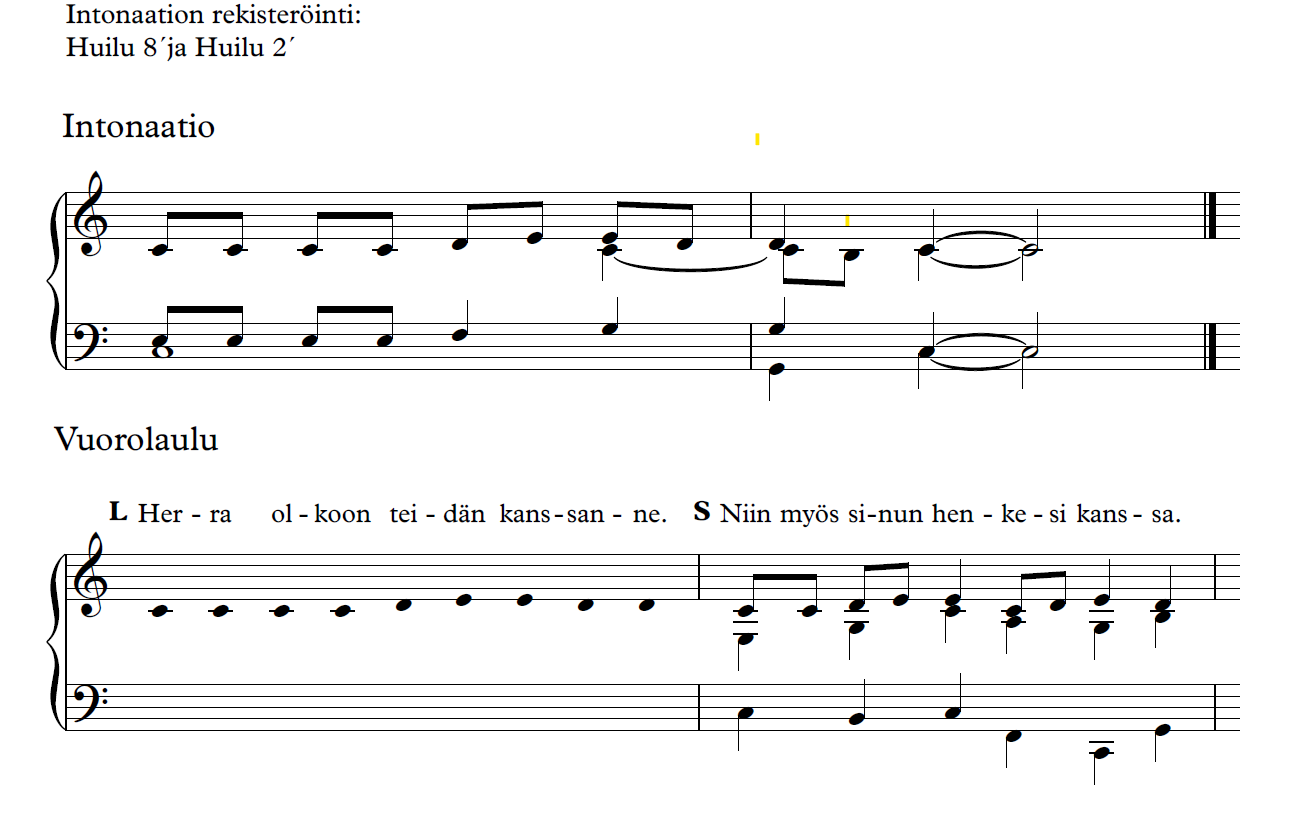 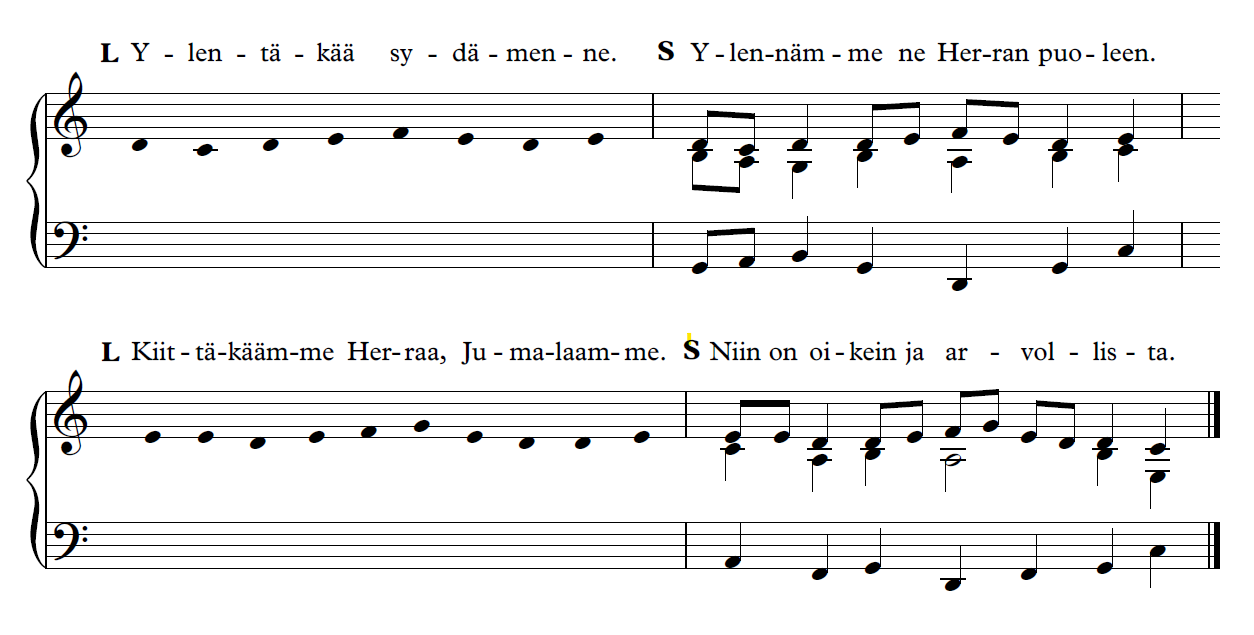 Prefaation alku (piispa)
Lisää teksti tähän.Prefaation päätös (piispa)Lisää teksti tähän.Pyhä*S: Pyhä, pyhä, pyhä Herra Sebaot!Taivas ja maa on täynnä kirkkauttasi. 
Hoosianna korkeuksissa!Siunattu olkoon Hän, joka tulee Herran nimessä. Hoosianna korkeuksissa!Rukous ja asetussanat (piispa)Lisää rukous tähän.Herramme Jeesus Kristus, sinä yönä, jona hänet kavallettiin,otti leivän, siunasi (+), mursi ja antoi sen opetuslapsilleen sanoen:Ottakaa ja syökää, tämä on minun ruumiini,joka annetaan teidän puolestanne. Tehkää se minun muistokseni.Samoin hän otti maljan, kiitti (+) ja sanoi:Ottakaa ja juokaa tästä, te kaikki.Tämä malja on uusi liitto minun veressäni,joka vuodatetaan teidän puolestanne syntien anteeksiantamiseksi.Niin usein kuin te siitä juotte,tehkää se minun muistokseni.Lisää teksti tähän.S: Aamen, aamen, aamen Isä meidän (piispa)Isä meidän, joka olet taivaissa.Pyhitetty olkoon sinun nimesi. Tulkoon sinun valtakuntasi.Tapahtukoon sinun tahtosi, myös maan päällä niin kuin taivaassa.Anna meille tänä päivänä meidän jokapäiväinen leipämme.Ja anna meille meidän syntimme anteeksi, niin kuin mekin anteeksi annamme niille, jotka ovat meitä vastaan rikkoneet.Äläkä saata meitä kiusaukseen, vaan päästä meidät pahasta.Sillä sinun on valtakunta ja voima ja kunnia iankaikkisesti.Aamen.Herran rauha (piispa)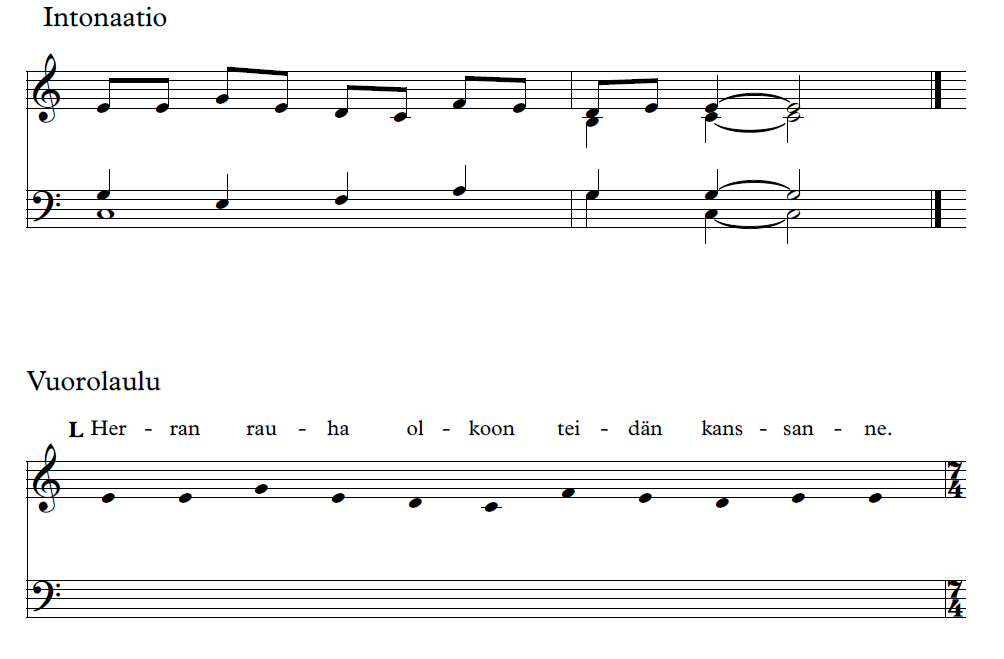 S: Niin myös sinun henkesi kanssa.Jumalan Karitsa*S: Jumalan Karitsa, joka kannat maailman synnin, armahda meitä. Jumalan Karitsa, joka kannat maailman synnin, armahda meitä. Jumalan Karitsa, joka kannat maailman synnin, anna meille rauha. Ateria  
Jatkuva pöytä: piispa jakaa leivän, ehtoollisen aikana musiikkia tai virsiä.Päätössanat (piispa)
Herramme Jeesuksen Kristuksen ruumis ja verikätkeköön henkemme, sielumme ja ruumiimme [, koko olemuksemme,]iankaikkiseen elämään.
S: Aamen.Kiitosrukous (piispa)
Herra, kaikkivaltias Jumala,sinä teit meidät osallisiksi pyhästä ehtoollisesta.Me kiitämme sinua tästä lahjasta ja rukoilemme:Tee meidät kaikkien pyhiesi kanssaosallisiksi myös taivaan juhla-ateriasta.Tätä pyydämme Jeesuksen Kristuksen,meidän Herramme kautta,joka elää ja hallitsee sinun ja Pyhän Hengen kanssaaina ja ikuisesti.
S: Aamen, aamen.IV PÄÄTÖSYlistysE: Kiittäkäämme Herraa!*S: Jumalalle kiitos. Halleluja, halleluja, halleluja!*Herran siunaus (piispa)Herra siunatkoon teitä ja varjelkoon teitä.Herra kirkastakoon kasvonsa teilleja olkoon teille armollinen.Herra kääntäköön kasvonsa teidän puoleenneja antakoon teille rauhan.Isän ja + Pojan ja Pyhän Hengen nimeen.S: Aamen, aamen, aamen. Lähettäminen (avustava pappi, nimi)Loppusoitto, jonka aikana ristisaatto***Päätösrukous sakaristossa (kirkkoherra)Ohjeita messun valmistelijoille: Kanttori käyttää piispan laulamissa osuuksissa tässä pohjassa olevia sävelmiä (huom. sävellaji). Suntio kokoaa sauvan ja sijoittaa sauvatelineen alttarille ennen messuaSuntio avustaa piispaa pukeutumisessa.Kirkkoherra lisää tähän pohjaan virret, kaikki tekstit ja kunkin osan toteuttajat. Hän lähettää käsiohjelman piispan erityisavustajalle ja piispalle kahta viikkoa ennen messua. Piispa toimittaa messun tätä pohjaa käyttäen. 